 «ВМЕСТЕ - ЗА БЕЗОПАСНОСТЬ ДОРОЖНОГО ДВИЖЕНИЯ!»Ход мероприятия.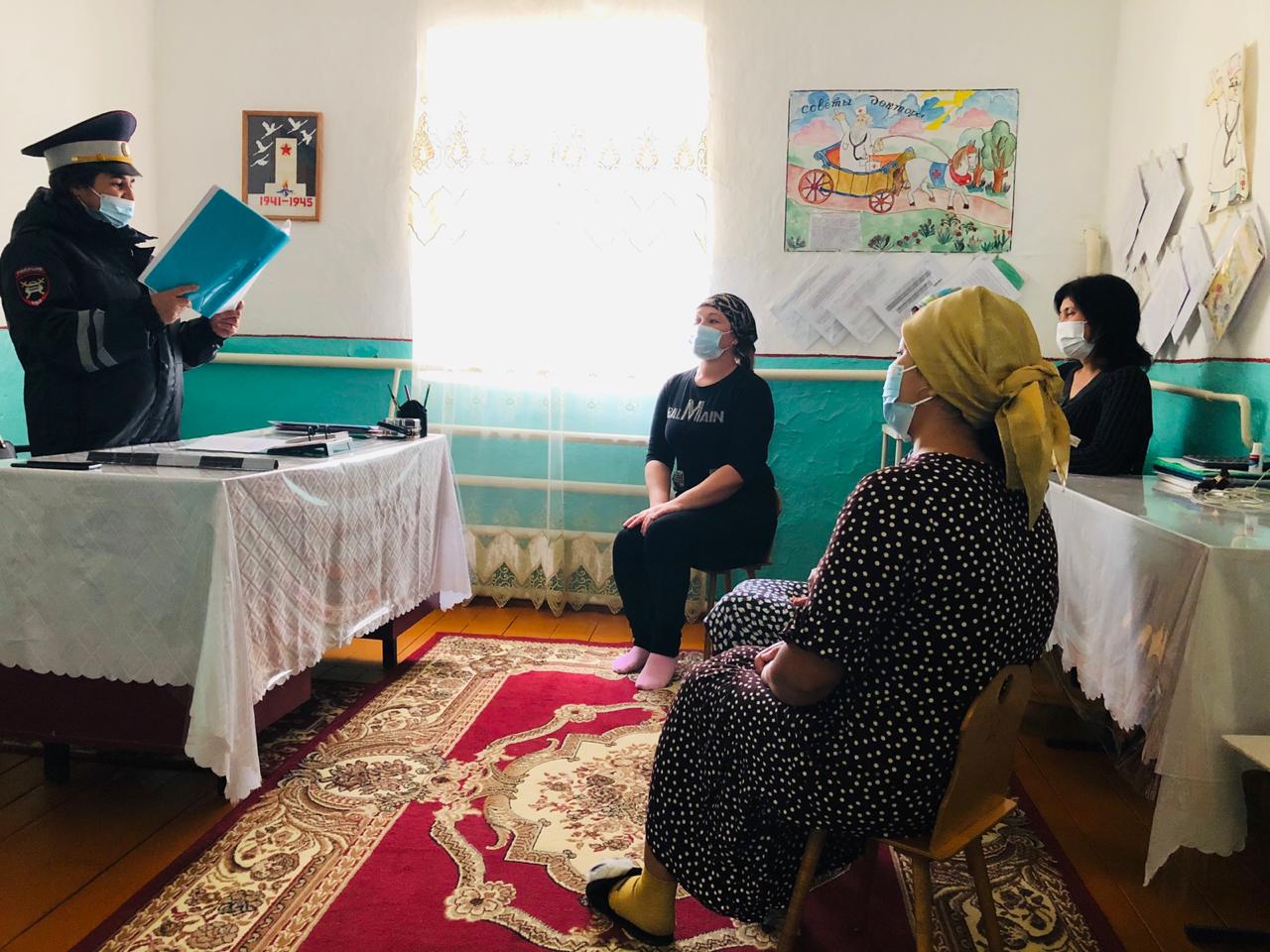 Руководитель команды ЮПИД. Здравствуйте, уважаемые родители, дети, гости сегодня мы проводим акцию «Вместе - за безопасность дорожного движения!» Цель нашего мероприятия - привлечение внимания родителей (законных представителей) к проблеме детского дорожно-транспортного травматизма, к необходимости применения ремней безопасности и детских удерживающих устройств при перевозке детей в салоне автомобиля. Каждый из вас, участвующий в нашей акции, доведёт до сведения взрослых (знакомых) и детей, проживающих в нашем селе Кагальник, всю информацию о соблюдении Правил дорожного движения. Наша команда ЮПИД раздаст буклеты и листовки, призывающие к постоянному соблюдению Правил дорожного движения. Всем участникам акции будут вручены сердечки, которые символизируют жизнь и здоровье детей. Ведущий. Дорогие ребята и уважаемые взрослые, мы живем в красивом селе Батыр-Мурзе с широкими улицами, по дорогам, которых движутся разные автомобили. Они мчатся на большой скорости. Автомобиль – предмет высокой опасности. Водитель любого автомобиля должен всегда, перед тем как начать движение, сначала пристегнуться, проверить все ли пассажиры его автомобиля пристегнуты. Взрослые несут ответственность за детей, которые находятся в их автомобиле.Выступление команды ЮПИД.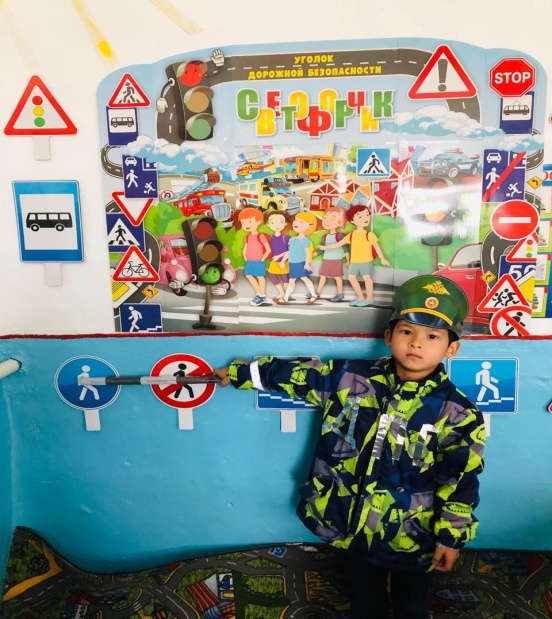 1-ый ребёнок.Уважаемые пешеходы, никогда не выходите на дорогу перед приближающимся автомобилем, водитель не сможет остановить машину сразу.2-ой ребёнок.Дорогу переходите по пешеходному переходу.3 -ий ребёнок.На проезжую часть выходите только после того, как убедитесь в отсутствии приближающегося транспорта и слева и справа.4-ый ребёнок.А если у вас есть дети, то обязательно приобретите автокресло.Автокресло-средство спасения детских жизней!5-ый ребёнок.Сев в машину, пристегните ребёнка, не забудьте пристегнуться сами. И помните: пешеходный переход- зона особого внимания!6-ой ребёнок.Вам, конечно, эти правила знакомы. Расскажите о них своим детям!Дети читают стихи.1. Должен помнить пешеходПерекрёсток-переходЕсть сигналы светофора, подчиняйся им без спора.2. Очень важный светофор На меня глядит в упорРазличать ты должен ясно-Цвет зелёный, жёлтый, красный.3. Чтобы пользу принести,Будем правила движенья Мамам, папам разъяснятьЧтоб родители не смели их когда-то нарушать4. Будем правила движеньяМы малышкам объяснятьИ следить, за тем, чтоб детиИх не стали нарушать.5. Если свет зажегся красный Значит, двигаться опасноЖёлтый свет – предупрежденьеЖди сигнала для движеньяСвет зелёный говорит Проходите, путь открыт.6. Пешеходам для началаНужно знать лишь два сигналаКрасный - стой! спокойно жди.А зеленый - проходи!Все вместе. На улице будьте внимательны и взрослые и детиТвёрдо запомните правила эти.Ведущий. А, сейчас дети  исполнят песню «Правила дорожного движения»ПРАВИЛА ДОРОЖНОГО ДВИЖЕНИЯ1. Этот мир состоит из пешеходов,Из машин и из шофёров,И, конечно, из дорог.Чтобы все в этом мире жили дружно,Непременно всем нам нужноЖить по Правилам, дружокСоблюдайте их, друзья,Нам без них никак нельзя,Пешеходы и шофёры,Правила Дорожного ДвиженияПешеходы и шофёры,Правила Дорожного Движения2. Светофор нам мигнёт зелёным глазом,И замрут машины сразу,И пойдем мы на урок.Красный свет - надо вам не торопиться,Надо всем остановиться,Это правило дорогСоблюдайте их, друзья,Нам без них никак нельзя,Пешеходы и шофёры,Правила Дорожного ДвиженияПешеходы и шофёры,Правила Дорожного Движения3. Красный свет - надо вам не торопиться,Надо всем остановиться,Это правило дорогСоблюдайте их, друзья,Нам без них никак нельзя,Пешеходы и шофёры,Правила Дорожного ДвиженияПешеходы и шофёры,Правила Дорожного ДвиженияВедущий. Сейчас команда ЮПИД «Светофорик» вручит участникам акции бумажные сердечки, а также специальные памятки и буклеты, которые напоминают, как вести себя на дороге и обязательно соблюдать правила дорожного движения. И мы надеемся, что результатом нашей акции «Вместе - за безопасность дорожного движения!» будет снижение количества дорожно – транспортных происшествий с участием детей – пассажиров.Руководитель команды ЮПИД.Пусть всегда сияет солнце,Пусть всегда мы слышим смех!А в нашем любимом селе дорогиСтанут безопасней всех! Ведущий.Спасибо всем участникам акции. Все вместе (Команда «Светофорик»)Соблюдайте правила дорожного движения.Акция продолжилась и в вечернее время в подготовительной группе. Родителям, дети из команды «Светофорик», задавали следующие вопросы:1.Вы знаете, как безопасно перевозить детей в автомобиле? 2. Как вы думаете, чтобы быть вежливый пешеходом, что нужно делать?3. Как правильно нужно перейти дорогу, если нет светофора?4. Переходить дорогу можно по пешеходному переходу. А какие пешеходные переходы вы знаете?5. Вы знаете, на какой сигнал светофора нужно переходить дорогу?6. А где можно переходить дорогу?7. У вас есть автомобиль?8. А вы всегда пристегиваетесь во время движения? Руководитель команды ЮПИД. Сегодня во время нашей акции «Вместе - за безопасность дорожного движения!» мы напоминаем всем родителям, что в автомобиле, оснащенном ремнями безопасности, перевозка детей до 12-и лет возможна только при использовании специального удерживающего устройства. Это может быть специальное кресло, либо автомобильная люлька (в зависимости от возраста ребенка). Ведь дети –это самые важные пассажиры в автомобиле и за их безопасность ответственность несут родители.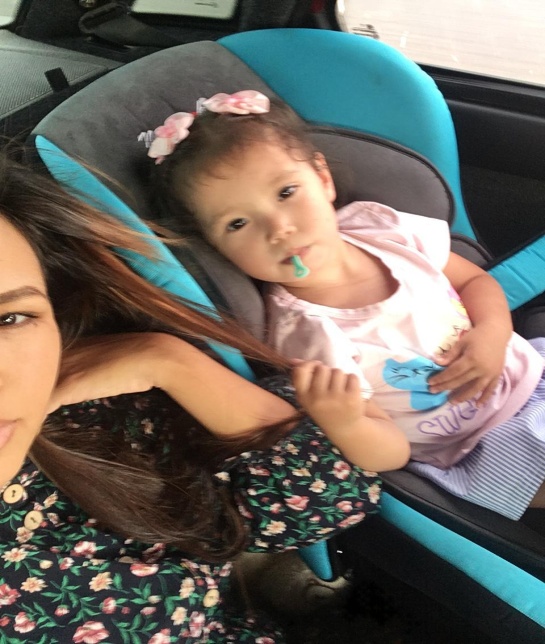 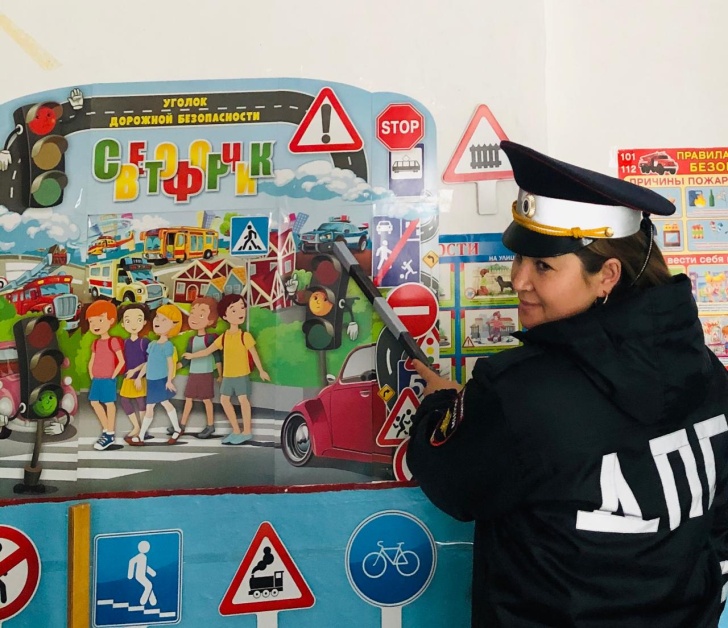 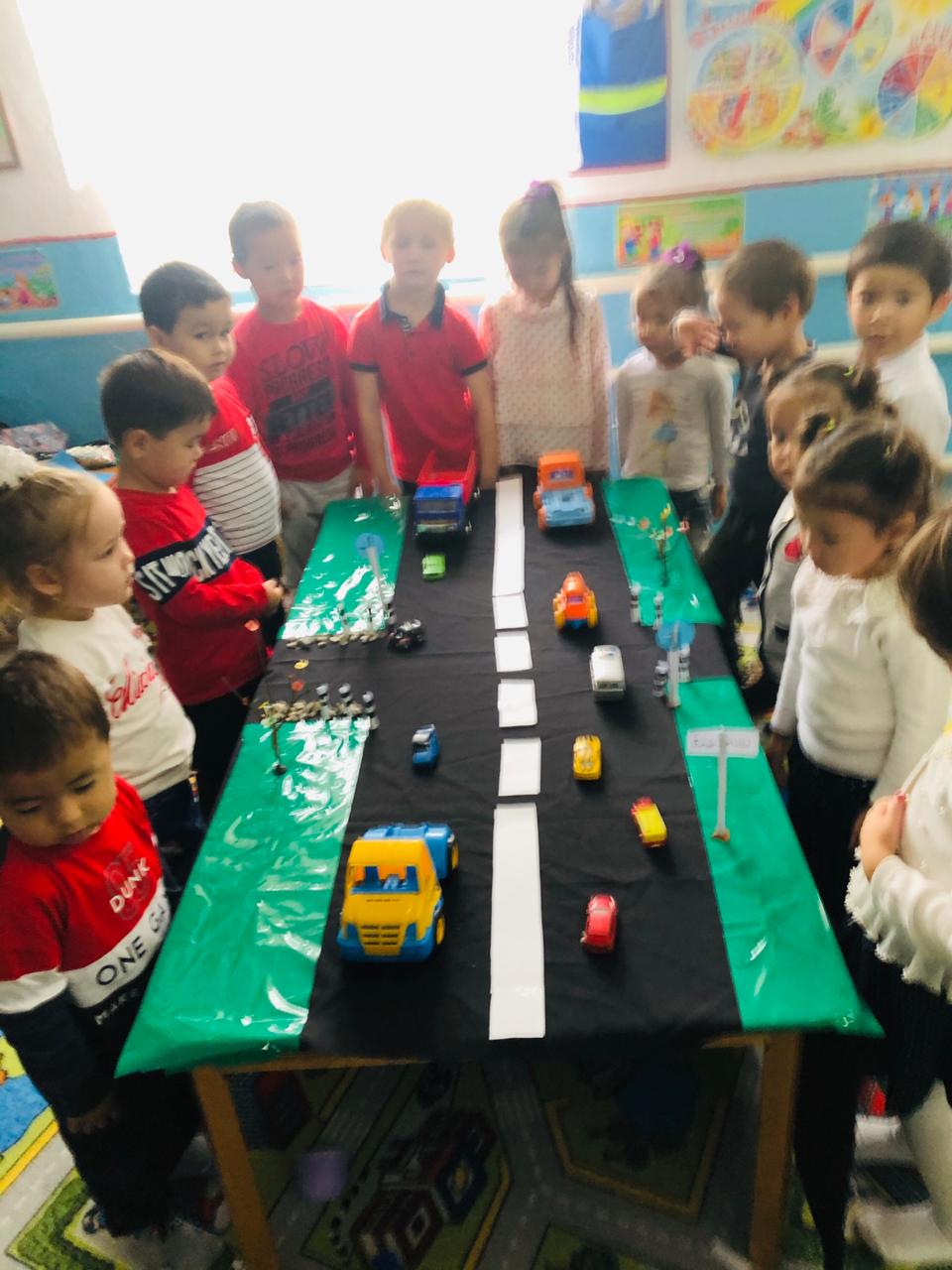 